LAMPIRANLAMPIRAN 1 – HASIL KUISIONER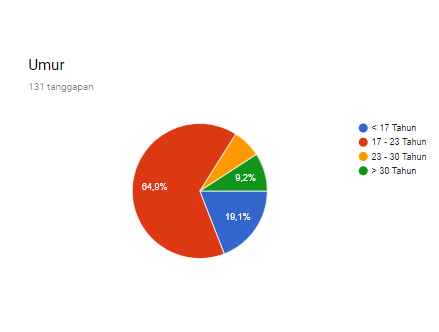 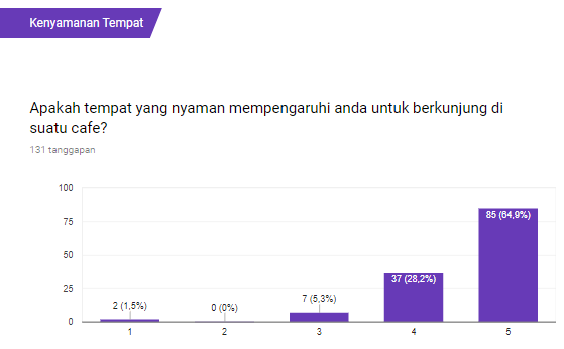 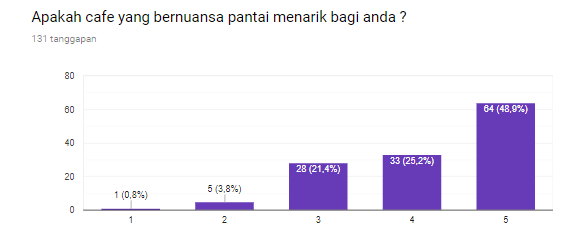 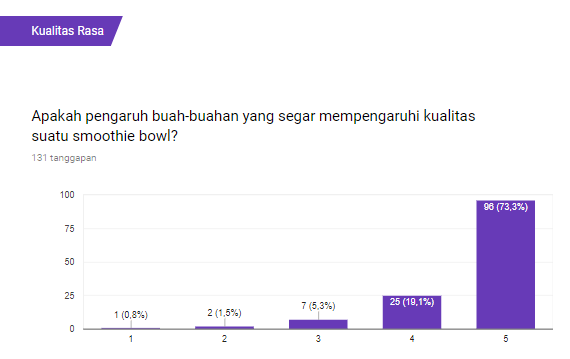 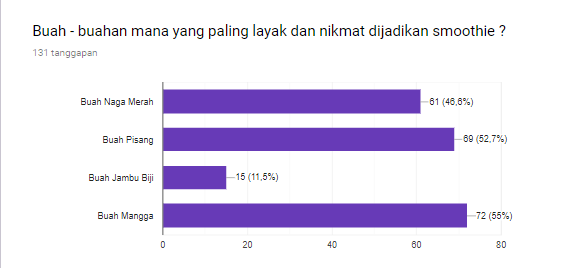 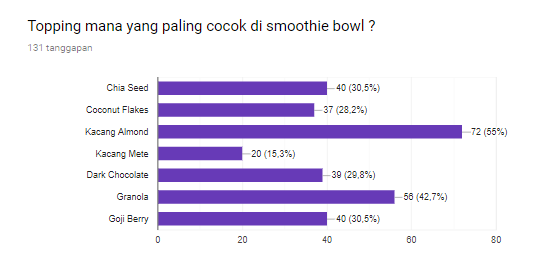 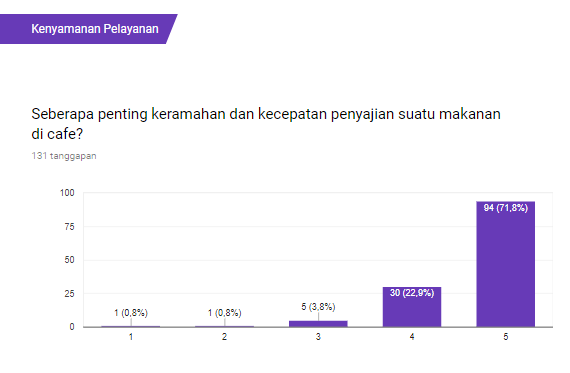 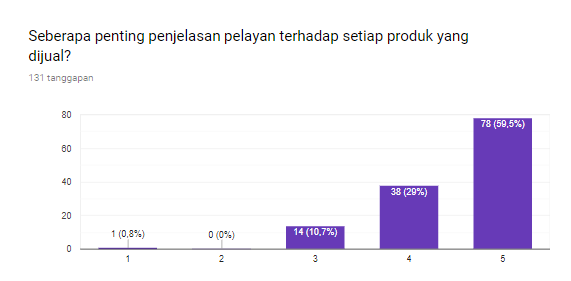 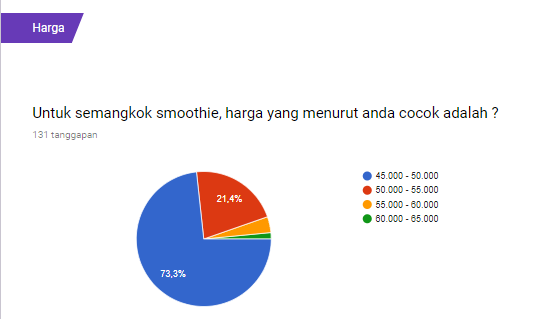 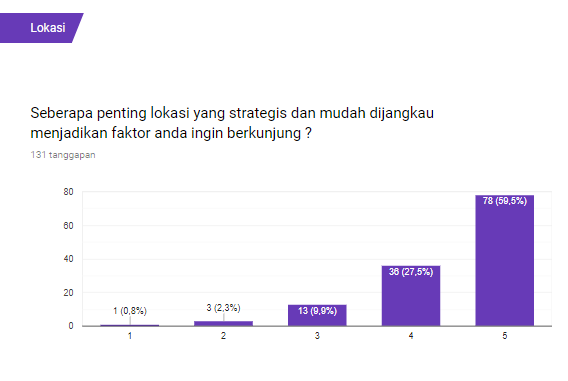 